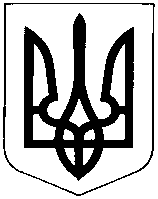 УКРАЇНАХМЕЛЬНИЦЬКА ОБЛАСТЬНОВОУШИЦЬКА СЕЛИЩНА РАДАНОВОУШИЦЬКОЇ СЕЛИЩНОЇ ОБ’ЄДНАНОЇ  ТЕРИТОРІАЛЬНОЇ ГРОМАДИР І Ш Е Н Н Я сесії селищної ради VІІ скликаннявід 11 липня 2019 року № 7                                                                              смт Нова УшицяКеруючись Податковим кодексом України, Законом України «Про оцінку земель», а також статтями 12, 116 Земельного кодексу України, статтею 26 Закону України „Про місцеве самоврядування в Україні”, статтею 30 Закону України «Про оренду землі», статтею 13 Закону України «Про порядок виділення в натурі (на місцевості) земельних ділянок власниками земельних часток (паїв)», розглянувши заяви згідно переліку, селищна рада вирішила:             1. Внести зміни до договорів оренди земельних ділянок сільськогосподарського                                                        призначення розташованих на території Новоушицької селищної ради в частині зміни орендної плати у звязку з прийняттям нової нормативної грошової оцінки. Встановлювати відсоток від нормативної грошової оцінки не нижче 5%.             2. Внести зміни до договорів оренди, а саме:	1.1 Внести зміни шляхом припинення дії договору оренди земельної ділянки №091/2012, укладеного 03 грудня 2012 року між райдержадміністрацією та Сивуном Віктором Івановичем щодо земельної ділянки №209 площею 0,4041 га (багаторічні насадження).	1.2 Внести зміни шляхом припинення дії договору оренди земельної ділянки №088/2012, укладеного 03 грудня 2012 року між райдержадміністрацією та Сивуном Віктором Івановичем щодо земельної ділянки №212 площею 0,5321 га (багаторічні насадження).	1.3 Внести зміни шляхом припинення дії договору оренди земельної ділянки №087/2012, укладеного 03 грудня 2012 року між райдержадміністрацією та Сивуном Віктором Івановичем щодо земельної ділянки №213 площею 0,7059 га (багаторічні насадження).	 3. Рекомендувати відділу у Новоушицькому районі Головного управління Держгеокадастру у Хмельницькій області внести зміни до Державного земельного кадастру.4. Контроль за виконанням рішення покласти на постійну комісію Новоушицької селищної ради з питань містобудування, будівництва, земельних відносин та охорони навколишнього природного середовища.                                    Секретар ради	                                   С.МегельПро внесення змін до договорів оренди земельних ділянок